МУНИЦИПАЛЬНОЕ ЗАДАНИЕМУНИЦИПАЛЬНОГО БЮДЖЕТНОГО ОБЩЕОБРАЗОВАТЕЛЬНОГО УЧРЕЖДЕНИЯ                                                                                                                                                  СРЕДНЕЙ ОБЩЕОБРАЗОВАТЕЛЬНОЙ ШКОЛЫ № 22 г.ВЛАДИКАВКАЗА(на 2014 г. и на плановый период 2015-2017 гг.)г. Владикавказ2014 г.РАЗДЕЛ IНаименование муниципальной услуги - предоставление общедоступного и бесплатного дошкольного, начального общего образования по основным общеобразовательным программам в соответствии с федеральным государственным образовательным стандартом.Потребители муниципальной услуги – несовершеннолетние граждане, достигшие возраста шести лет шести месяцев при отсутствии противопоказаний по состоянию здоровья.Показатели, характеризующие объем и качество муниципальной услуги.Показатели, характеризующие качество муниципальной услуги:1.3.2.Показатели, характеризующие объем муниципальной услуги:Порядок оказания муниципальной услугиНормативные правовые акты, регулирующие порядок оказания муниципальной услуги:Федеральный закон от 29.12.2012 г. № 273 – ФЗ «Об образовании в Российской Федерации»;Федеральный закон Российской Федерации от 06.10.2003г. N131-ФЗ «Об общих принципах организации местного самоуправления в Российской Федерации»;Приказ Министерства образования и науки Российской Федерации от 30.08.2013 г. №1015 «Об утверждении Порядка организации и осуществления образовательной деятельности по основным общеобразовательным программам начального общего, основного общего и среднего общего образования»;Приказ Министерства образования и науки Российской Федерации от 15.02.2012 г.№ 107 «Об утверждении Порядка приема граждан в общеобразовательные учреждения»;Постановление Главного государственного санитарного врача РФ от 29.12.2010 N 189 «Об утверждении СанПиН 2.4.2.2821-10 «Санитарно-эпидемиологические требования к условиям и организации обучения в общеобразовательных учреждениях»;иные нормативные правовые акты.Порядок информирования потенциальных потребителей муниципальной услуги:Основания для прекращения исполнения муниципального задания:при реорганизации Учреждения;при ликвидации Учреждения;при окончании срока действия лицензии Учреждения;при окончании срока действия государственной аккредитации и дальнейшего препятствия ее получения.Предельные цены (тарифы) на оплату муниципальной услуги в случаях, если федеральным законом предусмотрено их оказание на платной основе, либо порядок установления указанных цен (тарифов) в случаях, установленных законодательством Российской Федерации.Организация и предоставление общедоступного начального общего образования по общеобразовательным программам осуществляется бесплатно.Порядок контроля за исполнением муниципального задания:Требования к отчету об исполнении муниципального задания.Отчет об исполнении муниципального задания предоставляется в соответствии с приказом Министерства финансов Российской Федерации от 25.03.2011 г. №33н «Об утверждении инструкции о порядке составления годовой, квартальной бухгалтерской отчетности государственных (муниципальных) бюджетных и автономных учреждений».Форма отчета об исполнении муниципального задания:Сроки предоставления отчетов об исполнении муниципального заданияИсполнитель 1 раз в квартал (до 20 числа месяца, следующего за отчётным кварталом) представляет в Управление образования отчет об исполнении муниципального задания по форме 1.8.1.РАЗДЕЛ II2.1. Наименование муниципальной услуги – предоставление общедоступного и бесплатного основного общего образования по основным общеобразовательным программам в соответствии с федеральным государственным образовательным стандартом.2.2. Потребители муниципальной услуги – несовершеннолетние граждане, не достигшие возраста 18 лет при отсутствии противопоказаний по состоянию здоровья.Показатели, характеризующие объем и качество муниципальной услуги.Показатели, характеризующие качество муниципальной услуги:2.3.2.Показатели, характеризующие объем муниципальной услуги:Порядок оказания муниципальной услугиНормативные правовые акты, регулирующие порядок оказания муниципальной услуги:Федеральный закон от 29.12.2012 г. № 273 – ФЗ «Об образовании в Российской Федерации».Федеральный закон Российской Федерации от 06.10.2003г. N131-ФЗ "Об общих принципах организации местного самоуправления в Российской Федерации"Приказ Министерства образования и науки Российской Федерации от 30.08.2013 г. №1015 «Об утверждении Порядка организации и осуществления образовательной деятельности по основным общеобразовательным программам начального общего, основного общего и среднего общего образования».Приказ Министерства образования и науки Российской Федерации от 15.02.2012 г.№ 107 «Об утверждении Порядка приема граждан в общеобразовательные учреждения».Постановление Главного государственного санитарного врача РФ от 29.12.2010 N 189 "Об утверждении СанПиН 2.4.2.2821-10 "Санитарно-эпидемиологические требования к условиям и организации обучения в общеобразовательных учреждениях"
          иные нормативные правовые акты.Порядок информирования потенциальных потребителей муниципальной услуги:Основания для прекращения исполнения муниципального задания:при реорганизации Учреждения;при ликвидации Учреждения;при окончании срока действия лицензии Учреждения;при окончании срока действия государственной аккредитации и дальнейшего препятствия ее получения.Предельные цены (тарифы) на оплату муниципальной услуги в случаях, если федеральным законом предусмотрено их оказание на платной основе, либо порядок установления указанных цен (тарифов) в случаях, установленных законодательством Российской Федерации.Организация и предоставление общедоступного основного общего образования по общеобразовательным программам осуществляется бесплатно.Порядок контроля за исполнением муниципального задания:Требования к отчету об исполнении муниципального задания.Отчет об исполнении муниципального задания предоставляется в соответствии с приказом Министерства финансов Российской Федерации от 25.03.2011 г. №33н «Об утверждении инструкции о порядке составления годовой, квартальной бухгалтерской отчетности государственных (муниципальных) бюджетных и автономных учреждений».Форма отчета об исполнении муниципального задания:Сроки предоставления отчетов об исполнении муниципального заданияИсполнитель 1 раз в квартал (до 20 числа месяца, следующего за отчётным кварталом) представляет в Управление образования отчет об исполнении муниципального задания по форме 2.8.1.РАЗДЕЛ IIIНаименование муниципальной услуги – предоставление общедоступного и бесплатного среднего общего образования по основным общеобразовательным программам в соответствии с федеральным государственным образовательным стандартом.Потребители муниципальной услуги – несовершеннолетние граждане, не достигшие возраста 18 лет при отсутствии противопоказаний по состоянию здоровья.Показатели, характеризующие объем и качество муниципальной услуги.Показатели, характеризующие качество муниципальной услуги:3.3.2.Показатели, характеризующие объем муниципальной услуги:Порядок оказания муниципальной услугиНормативные правовые акты, регулирующие порядок оказания муниципальной услуги:Федеральный закон от 29.12.2012 г. № 273 – ФЗ «Об образовании в Российской Федерации».Федеральный закон Российской Федерации от 06.10.2003г. N131-ФЗ "Об общих принципах организации местного самоуправления в Российской Федерации"Приказ Министерства образования и науки Российской Федерации от 30.08.2013 г. №1015 «Об утверждении Порядка организации и осуществления образовательной деятельности по основным общеобразовательным программам начального общего, основного общего и среднего общего образования».Приказ Министерства образования и науки Российской Федерации от 15.02.2012 г.№ 107 «Об утверждении Порядка приема граждан в общеобразовательные учреждения».Постановление Главного государственного санитарного врача РФ от 29.12.2010 N 189 "Об утверждении СанПиН 2.4.2.2821-10 "Санитарно-эпидемиологические требования к условиям и организации обучения в общеобразовательных учреждениях"
          иные нормативные правовые акты.Порядок информирования потенциальных потребителей муниципальной услуги:Основания для прекращения исполнения муниципального задания:при реорганизации Учреждения;при ликвидации Учреждения;при окончании срока действия лицензии Учреждения;при окончании срока действия государственной аккредитации и дальнейшего препятствия ее получения.Предельные цены (тарифы) на оплату муниципальной услуги в случаях, если федеральным законом предусмотрено их оказание на платной основе, либо порядок установления указанных цен (тарифов) в случаях, установленных законодательством Российской Федерации.Организация и предоставление общедоступного среднего общего образования по общеобразовательным программам осуществляется бесплатно.Порядок контроля за исполнением муниципального задания:Требования к отчету об исполнении муниципального задания.Отчет об исполнении муниципального задания предоставляется в соответствии с приказом Министерства финансов Российской Федерации от 25.03.2011 г. №33н «Об утверждении инструкции о порядке составления годовой, квартальной бухгалтерской отчетности государственных (муниципальных) бюджетных и автономных учреждений».Форма отчета об исполнении муниципального задания:Сроки предоставления отчетов об исполнении муниципального заданияИсполнитель 1 раз в квартал (до 20 числа месяца, следующего за отчётным кварталом) представляет в Управление образования отчет об исполнении муниципального задания по форме 3.8.1.РАЗДЕЛ IVНаименование муниципальной услуги – организация отдыха и оздоровления в пришкольных лагерях.Потребители муниципальной услуги – несовершеннолетние граждане, не достигшие возраста 15 лет при отсутствии противопоказаний по состоянию здоровья.Показатели, характеризующие объем и качество муниципальной услуги.Показатели, характеризующие качество муниципальной услуги:4.3.2.Показатели, характеризующие объем муниципальной услуги:Порядок оказания муниципальной услугиНормативные правовые акты, регулирующие порядок оказания муниципальной услуги:Федеральный закон от 29.12.2012 г. № 273 – ФЗ «Об образовании в Российской Федерации».Федеральный закон Российской Федерации от 06.10.2003г. N131-ФЗ "Об общих принципах организации местного самоуправления в Российской Федерации"Постановление Главного государственного санитарного врача РФ от 29.12.2010 N 189 "Об утверждении СанПиН 2.4.2.2821-10 "Санитарно-эпидемиологические требования к условиям и организации обучения в общеобразовательных учреждениях"
          иные нормативные правовые акты.Порядок информирования потенциальных потребителей муниципальной услуги:Основания для прекращения исполнения муниципального задания:при реорганизации Учреждения;при ликвидации Учреждения;при окончании срока действия лицензии Учреждения;при окончании срока действия государственной аккредитации и дальнейшего препятствия ее получения.Предельные цены (тарифы) на оплату муниципальной услуги в случаях, если федеральным законом предусмотрено их оказание на платной основе, либо порядок установления указанных цен (тарифов) в случаях, установленных законодательством Российской Федерации.Организация отдыха и оздоровления в пришкольных лагерях осуществляется бесплатно.Порядок контроля за исполнением муниципального задания:Требования к отчету об исполнении муниципального задания.Отчет об исполнении муниципального задания предоставляется в соответствии с приказом Министерства финансов Российской Федерации от 25.03.2011 г. №33н «Об утверждении инструкции о порядке составления годовой, квартальной бухгалтерской отчетности государственных (муниципальных) бюджетных и автономных учреждений».Форма отчета об исполнении муниципального задания:Сроки предоставления отчетов об исполнении муниципального заданияИсполнитель 1 раз в квартал (до 20 числа месяца, следующего за отчётным кварталом) представляет в Управление образования отчет об исполнении муниципального задания по форме 4.8.1.РАЗДЕЛ VНаименование муниципальной услуги – предоставление текущей успеваемости обучающихся, ведение электронного дневника и электронного журнала.Потребители муниципальной услуги – обучающиеся, родители (законные представители)Показатели, характеризующие объем и качество муниципальной услуги.Порядок оказания муниципальной услугиНормативные правовые акты, регулирующие порядок оказания муниципальной услуги:Федеральный закон от 29.12.2012 г. № 273 – ФЗ «Об образовании в Российской Федерации».Федеральный закон от 27.07.2010 г. №210-ФЗ «Об организации предоставления государственных и муниципальных услуг»;Распоряжение правительства Российской Федерации от 17.12.2009 г. № 1993-р «О переходе органов исполнительной власти субъектов Российской Федерации и органов местного самоуправления, а также учреждений субъектов Российской Федераций и муниципальных учреждений на предоставление государственных и муниципальных услуг в электронном виде»          иные нормативные правовые акты.Порядок информирования потенциальных потребителей муниципальной услуги:Основания для прекращения исполнения муниципального задания:при реорганизации Учреждения;при ликвидации Учреждения;при окончании срока действия лицензии Учреждения;при окончании срока действия государственной аккредитации и дальнейшего препятствия ее получения.Предельные цены (тарифы) на оплату муниципальной услуги в случаях, если федеральным законом предусмотрено их оказание на платной основе, либо порядок установления указанных цен (тарифов) в случаях, установленных законодательством Российской Федерации.Организация предоставления информации о текущей успеваемости обучающихся, ведение электронного дневника и электронного журнала осуществляется бесплатно.Порядок контроля за исполнением муниципального задания:Требования к отчету об исполнении муниципального задания.Отчет об исполнении муниципального задания предоставляется в соответствии с приказом Министерства финансов Российской Федерации от 25.03.2011 г. №33н «Об утверждении инструкции о порядке составления годовой, квартальной бухгалтерской отчетности государственных (муниципальных) бюджетных и автономных учреждений».Форма отчета об исполнении муниципального задания:Сроки предоставления отчетов об исполнении муниципального заданияИсполнитель 1 раз в квартал (до 20 числа месяца, следующего за отчётным кварталом) представляет в Управление образования отчет об исполнении муниципального задания по форме 5.8.1.РАЗДЕЛ VIНаименование муниципальной услуги – комплектование и хранение библиотечного фонда.Потребители муниципальной услуги – обучающиеся, родители (законные представители)Показатели, характеризующие объем и качество муниципальной услуги.Порядок оказания муниципальной услугиНормативные правовые акты, регулирующие порядок оказания муниципальной услуги:Федеральный закон от 29.12.2012 г. № 273 – ФЗ «Об образовании в Российской Федерации».Федеральный закон от 27.07.2010 г. №210-ФЗ «Об организации предоставления государственных и муниципальных услуг»;Распоряжение правительства Российской Федерации от 17.12.2009 г. № 1993-р «О переходе органов исполнительной власти субъектов Российской Федерации и органов местного самоуправления, а также учреждений субъектов Российской Федераций и муниципальных учреждений на предоставление государственных и муниципальных услуг в электронном виде»          иные нормативные правовые акты.Порядок информирования потенциальных потребителей муниципальной услуги:Основания для прекращения исполнения муниципального задания:при реорганизации Учреждения;при ликвидации Учреждения;при окончании срока действия лицензии Учреждения;при окончании срока действия государственной аккредитации и дальнейшего препятствия ее получения.Предельные цены (тарифы) на оплату муниципальной услуги в случаях, если федеральным законом предусмотрено их оказание на платной основе, либо порядок установления указанных цен (тарифов) в случаях, установленных законодательством Российской Федерации. Порядок контроля за исполнением муниципального задания:Требования к отчету об исполнении муниципального задания.Отчет об исполнении муниципального задания предоставляется в соответствии с приказом Министерства финансов Российской Федерации от 25.03.2011 г. №33н «Об утверждении инструкции о порядке составления годовой, квартальной бухгалтерской отчетности государственных (муниципальных) бюджетных и автономных учреждений».Форма отчета об исполнении муниципального задания:Сроки предоставления отчетов об исполнении муниципального заданияИсполнитель 1 раз в квартал (до 20 числа месяца, следующего за отчётным кварталом) представляет в Управление образования отчет об исполнении муниципального задания по форме 6.8.1.		РАЗДЕЛ VIIНаименование муниципальной услуги - предоставление общедоступного и бесплатного дошкольного образования по основным общеобразовательным программам в соответствии с федеральным государственным образовательным стандартом.Потребители муниципальной услуги – несовершеннолетние граждане, достигшие возраста пяти лет при отсутствии противопоказаний по состоянию здоровья.Показатели, характеризующие объем и качество муниципальной услуги.Показатели, характеризующие качество муниципальной услуги:7.3.2.Показатели, характеризующие объем муниципальной услуги:Порядок оказания муниципальной услугиНормативные правовые акты, регулирующие порядок оказания муниципальной услуги:Федеральный закон от 29.12.2012 г. № 273 – ФЗ «Об образовании в Российской Федерации»;Федеральный закон Российской Федерации от 06.10.2003г. N131-ФЗ «Об общих принципах организации местного самоуправления в Российской Федерации»;Приказ Министерства образования и науки Российской Федерации от 30.08.2013 г. №1014 «Об утверждении Порядка организации и осуществления образовательной деятельности по основным общеобразовательным программам – образовательным программам дошкольного образования»;Постановление Главного государственного санитарного врача Российской Федерации от 15 мая 2013 г. № 26 «Об утверждении СанПиН 2.4.1.3049-13 «Санитарно-эпидемиологические требования к устройству, содержанию и организации режима работы дошкольной образовательной организации»;иные нормативные правовые акты.Порядок информирования потенциальных потребителей муниципальной услуги:Основания для прекращения исполнения муниципального задания:при реорганизации Учреждения;при ликвидации Учреждения;при окончании срока действия лицензии Учреждения;при окончании срока действия государственной аккредитации и дальнейшего препятствия ее получения.Предельные цены (тарифы) на оплату муниципальной услуги в случаях, если федеральным законом предусмотрено их оказание на платной основе, либо порядок установления указанных цен (тарифов) в случаях, установленных законодательством Российской Федерации.Организация и предоставление общедоступного начального общего образования по общеобразовательным программам осуществляется бесплатно.Порядок контроля за исполнением муниципального задания:Требования к отчету об исполнении муниципального задания.Отчет об исполнении муниципального задания предоставляется в соответствии с приказом Министерства финансов Российской Федерации от 25.03.2011 г. №33н «Об утверждении инструкции о порядке составления годовой, квартальной бухгалтерской отчетности государственных (муниципальных) бюджетных и автономных учреждений».Форма отчета об исполнении муниципального задания:Сроки предоставления отчетов об исполнении муниципального заданияИсполнитель 1 раз в квартал (до 20 числа месяца, следующего за отчётным кварталом) представляет в Управление образования отчет об исполнении муниципального задания по форме 7.8.1.УТВЕРЖДАЮначальник Управления образованияадминистрации местного самоуправления                                        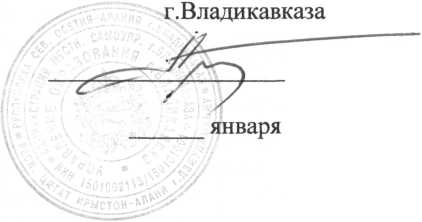 ___________________ А.Б.ТМЕНОВ                2014г.Наименование показателяЕдиницы измеренияРасчет показателяЗначения показателей качества муниципальной услугиЗначения показателей качества муниципальной услугиЗначения показателей качества муниципальной услугиЗначения показателей качества муниципальной услугиЗначения показателей качества муниципальной услугиИсточник информации о значении показателя(исходные данные для ее расчета)Наименование показателяЕдиницы измеренияРасчет показателяотчетный финансовый год2013текущий финансовый год2014очередной финансовый год2015первый год планового периода2016второй год планового периода2017Источник информации о значении показателя(исходные данные для ее расчета)Сохранность контингента100%Число обучающихся, осваивающих программы начального образования на конец года * 100 / число обучающихся, осваивающих программы начального образования на начало года100100100100100ОШ - 1Выполнение учебного и плана и учебных программ100%Число часов в классных журналах*100/число часов по календарно-тематическому планированию100100100100100Электронные журналыНаличие случаев травматизма, пищевых отравлений детей, обоснованных жалоб на условия пребывания обучающихся в образовательном учреждении нет%Число обучающихся, осваивающих программы начального образования и получившие травмы * 100 / число обучающихся, осваивающих программы начального образования 00000Журнал обращений родителей (законных представителей)Сохранение и поддержание здоровья детей%Число пропущенных дней по болезни*100/число обучающихся, осваивающих программы начального образования2624232221Отчет медицинского работника образовательного учрежденияОхват обучающихся внеурочной деятельностью%Число обучающихся, осваивающих программы начального общего образования и охваченных внеурочной деятельностью*100/ число обучающихся, осваивающих программы начального образования100100100100100Отчет об организации внеурочной деятенльностиНаименование показателяЕдиницы измеренияЗначения показателей качества муниципальной услугиЗначения показателей качества муниципальной услугиЗначения показателей качества муниципальной услугиЗначения показателей качества муниципальной услугиЗначения показателей качества муниципальной услугиИсточник информации о значении показателя(исходные данные для ее расчета)Наименование показателяЕдиницы измеренияотчетный финансовый год2013текущий финансовый год2014очередной финансовый год2015первый год планового периода2016второй год планового периода2017Источник информации о значении показателя(исходные данные для ее расчета)Число обучающихся, осваивающих программы начального образования чел.461461462463464ОШ – 1Число обучающихся, принятых в первый класс в текущем учебном годучел.117118119120121ОШ – 1Способ информированияСодержание размещаемой информацииЧастота обновленияРазмещение информации на официальном сайте образовательного учрежденияУчредительные и правоустанавливающие документы, стандарты, перечень услуг, расписание, порядок приема граждан в образовательное учреждение, контактная информацияПо мере необходимостиРазмещение на информационных стендах Учредительные и правоустанавливающие документы, стандарты, перечень услуг, расписание, порядок приема граждан в образовательное учреждение, контактная информацияПо мере необходимостиСредствами телефонной связи и/или посредством письменных обращенийИнформация о предоставлении муниципальной услугиПо мере необходимостиОпубликование в средствах массовой информацииИнформация о предоставлении муниципальной услугиПо мере необходимостиФормы контроляПериодичностьСтруктурные подразделения администрации местного самоуправления г.Владикавказа, осуществляющие контроль за оказанием муниципальной услугиПроведение мониторинга качества предоставления муниципальных услуг в области образованияв соответствии с планом Управления образованияУправление образования администрации местного самоуправления г.ВладикавказаАнализ обращений и жалоб граждан по вопросам качества предоставления муниципальных услуг в области образованияв соответствии с планом Управления образованияУправление образования администрации местного самоуправления г.ВладикавказаПроведение контрольные мероприятий по выполнению объемов предоставления муниципальных услуг в области образованияв соответствии с планом Управления образованияУправление образования администрации местного самоуправления г.ВладикавказаНаименование показателяЕдиница измеренияЗначение, утвержденное в муниципальном заданииФактическое значение за отчетный финансовый годХарактеристика причин отклоненияИсточник информации о фактическом значении показателяНаименование показателяЕдиницы измеренияРасчет показателяЗначения показателей качества муниципальной услугиЗначения показателей качества муниципальной услугиЗначения показателей качества муниципальной услугиЗначения показателей качества муниципальной услугиЗначения показателей качества муниципальной услугиИсточник информации о значении показателя(исходные данные для ее расчета)Наименование показателяЕдиницы измеренияРасчет показателяотчетный финансовый год2013текущий финансовый год2014очередной финансовый год2015первый год планового периода2016второй год планового периода2017Источник информации о значении показателя(исходные данные для ее расчета)Сохранность контингента%Число обучающихся, осваивающих программы основного общего образования на конец года * 100 / число обучающихся, осваивающих программы основного общего  образования на начало года100100100100100ОШ – 1Выполнение учебного и плана и учебных программ%Число часов в классных журналах*100/число часов по календарно-тематическому планированию100100100100100Электронные журналыНаличие случаев травматизма, пищевых отравлений детей, обоснованных жалоб на условия пребывания обучающихся в образовательном учреждении %Число обучающихся, осваивающих программы основного общего образования и получившие травмы * 100 / число обучающихся, осваивающих программы основного общего образования 00000Журнал обращений родителей (законных представителей)Сохранение и поддержание здоровья детей%Число пропущенных дней по болезни*100/число обучающихся, осваивающих программы основного общего образования3130292827Отчет медицинского работника образовательного учрежденияДоля обучающихся не получивших документ о получении основного общего образования%Число обучающихся не получивших документ о получении основного общего образования*100/число обучающихся осваивавших программы основного общего образования00000Отчет руководителя о результатах итоговой аттестацииДоля обучающихся основной школы, охваченных внутришкольной системой дополнительного  образования%Число обучающихся, осваивающих программы основного общего образования и охваченных внутришкольной системой дополнительного образования *100/Число обучающихся, осваивающих программы основного общего образования1005-6кл.1005-71005-81005-91005-9Журналы кружков, секций и.т.д.Наименование показателяЕдиницы измеренияЗначения показателей качества муниципальной услугиЗначения показателей качества муниципальной услугиЗначения показателей качества муниципальной услугиЗначения показателей качества муниципальной услугиЗначения показателей качества муниципальной услугиИсточник информации о значении показателя(исходные данные для ее расчета)Наименование показателяЕдиницы измеренияотчетный финансовый год2013текущий финансовый год2014очередной финансовый год2015первый год планового периода2016второй год планового периода2017Источник информации о значении показателя(исходные данные для ее расчета)Число обучающихся, осваивающих программы основного образования чел.495495496497498ОШ - 1Способ информированияСодержание размещаемой информацииЧастота обновленияРазмещение информации на официальном сайте образовательного учрежденияУчредительные и правоустанавливающие документы, стандарты, перечень услуг, расписание, порядок приема граждан в образовательное учреждение, контактная информацияПо мере необходимостиРазмещение на информационных стендах Учредительные и правоустанавливающие документы, стандарты, перечень услуг, расписание, порядок приема граждан в образовательное учреждение, контактная информацияПо мере необходимостиСредствами телефонной связи и/или посредством письменных обращенийИнформация о предоставлении муниципальной услугиПо мере необходимостиОпубликование в средствах массовой информацииИнформация о предоставлении муниципальной услугиПо мере необходимостиФормы контроляПериодичностьСтруктурные подразделения администрации местного самоуправления г.Владикавказа, осуществляющие контроль за оказанием муниципальной услугиПроведение мониторинга качества предоставления муниципальных услуг в области образованияв соответствии с планом Управления образованияУправление образования администрации местного самоуправления г.ВладикавказаАнализ обращений и жалоб граждан по вопросам качества предоставления муниципальных услуг в области образованияв соответствии с планом Управления образованияУправление образования администрации местного самоуправления г.ВладикавказаПроведение контрольные мероприятий по выполнению объемов предоставления муниципальных услуг в области образованияв соответствии с планом Управления образованияУправление образования администрации местного самоуправления г.ВладикавказаНаименование показателяЕдиница измеренияЗначение, утвержденное в муниципальном заданииФактическое значение за отчетный финансовый годХарактеристика причин отклоненияИсточник информации о фактическом значении показателяНаименование показателяЕдиницы измеренияРасчет показателяЗначения показателей качества муниципальной услугиЗначения показателей качества муниципальной услугиЗначения показателей качества муниципальной услугиЗначения показателей качества муниципальной услугиЗначения показателей качества муниципальной услугиИсточник информации о значении показателя(исходные данные для ее расчета)Наименование показателяЕдиницы измеренияРасчет показателяотчетный финансовый год2013текущий финансовый год2014очередной финансовый год2015первый год планового периода2016второй год планового периода2017Источник информации о значении показателя(исходные данные для ее расчета)Сохранность контингента%Число обучающихся, осваивающих программы среднего общего образования на конец года * 100 / число обучающихся, осваивающих программы среднего общего образования на начало года100100100100100ОШ – 1Выполнение учебного и плана и учебных программ%Число часов в классных журналах*100/число часов по календарно-тематическому планированию100100100100100Электронные журналыНаличие случаев травматизма, пищевых отравлений детей, обоснованных жалоб на условия пребывания обучающихся в образовательном учреждении %Число обучающихся, осваивающих программы среднего общего образования и получившие травмы * 100 / число обучающихся, осваивающих программы среднего общего образования 00000Журнал обращений родителей (законных представителей)Сохранение и поддержание здоровья детей%Число пропущенных дней по болезни*100/число обучающихся, осваивающих программы среднего общего образования3735333230Отчет медицинского работника образовательного учрежденияДоля обучающихся не получивших документ о получении среднего общего образования%Число обучающихся не получивших документ о получении среднего общего образования*100/число обучающихся осваивавших программы среднего общего образования1/711,4%100100100100Отчет руководителя о результатах итоговой аттестацииДоля обучающихся основной ? школы, охваченных внутришкольной системой дополнительного  образования%Число обучающихся, осваивающих программы среднего общего общего образования и охваченных внутришкольной системой дополнительного образования *100/Число обучающихся, осваивающих программы основного общего образования2020253035Журналы кружков, секций и.т.д.Наименование показателяЕдиницы измеренияЗначения показателей качества муниципальной услугиЗначения показателей качества муниципальной услугиЗначения показателей качества муниципальной услугиЗначения показателей качества муниципальной услугиЗначения показателей качества муниципальной услугиИсточник информации о значении показателя(исходные данные для ее расчета)Наименование показателяЕдиницы измеренияотчетный финансовый год2013текущий финансовый год2014очередной финансовый год2015первый год планового периода2016второй год планового периода2017Источник информации о значении показателя(исходные данные для ее расчета)Число обучающихся, осваивающих программы среднего общего  образования чел.126126127128130ОШ - 1Способ информированияСодержание размещаемой информацииЧастота обновленияРазмещение информации на официальном сайте образовательного учрежденияУчредительные и правоустанавливающие документы, стандарты, перечень услуг, расписание, порядок приема граждан в образовательное учреждение, контактная информацияПо мере необходимостиРазмещение на информационных стендах Учредительные и правоустанавливающие документы, стандарты, перечень услуг, расписание, порядок приема граждан в образовательное учреждение, контактная информацияПо мере необходимостиСредствами телефонной связи и/или посредством письменных обращенийИнформация о предоставлении муниципальной услугиПо мере необходимостиОпубликование в средствах массовой информацииИнформация о предоставлении муниципальной услугиПо мере необходимостиФормы контроляПериодичностьСтруктурные подразделения администрации местного самоуправления г.Владикавказа, осуществляющие контроль за оказанием муниципальной услугиПроведение мониторинга качества предоставления муниципальных услуг в области образованияв соответствии с планом Управления образованияУправление образования администрации местного самоуправления г.ВладикавказаАнализ обращений и жалоб граждан по вопросам качества предоставления муниципальных услуг в области образованияв соответствии с планом Управления образованияУправление образования администрации местного самоуправления г.ВладикавказаПроведение контрольные мероприятий по выполнению объемов предоставления муниципальных услуг в области образованияв соответствии с планом Управления образованияУправление образования администрации местного самоуправления г.ВладикавказаНаименование показателяЕдиница измеренияЗначение, утвержденное в муниципальном заданииФактическое значение за отчетный финансовый годХарактеристика причин отклоненияИсточник информации о фактическом значении показателяНаименование показателяЕдиницы измеренияРасчет показателяЗначения показателей качества муниципальной услугиЗначения показателей качества муниципальной услугиЗначения показателей качества муниципальной услугиЗначения показателей качества муниципальной услугиЗначения показателей качества муниципальной услугиИсточник информации о значении показателя(исходные данные для ее расчета)Наименование показателяЕдиницы измеренияРасчет показателяотчетный финансовый год2013текущий финансовый год2014очередной финансовый год2015первый год планового периода2016второй год планового периода2017Источник информации о значении показателя(исходные данные для ее расчета)Наличие случаев травматизма, пищевых отравлений детей, обоснованных жалоб на условия пребывания обучающихся в образовательном учреждении %Число обучающихся, посещающих пришкольные лагеря и получившие травмы * 100 / число обучающихся, посещающих пришкольные лагеря00000Журнал обращений родителей (законных представителей)Наименование показателяЕдиницы измеренияЗначения показателей качества муниципальной услугиЗначения показателей качества муниципальной услугиЗначения показателей качества муниципальной услугиЗначения показателей качества муниципальной услугиЗначения показателей качества муниципальной услугиИсточник информации о значении показателя(исходные данные для ее расчета)Наименование показателяЕдиницы измеренияотчетный финансовый год2013текущий финансовый год2014очередной финансовый год2015первый год планового периода2016второй год планового периода2017Источник информации о значении показателя(исходные данные для ее расчета)Число обучающихся, охваченных организованными формами отдыха и оздоровления в пришкольных лагеряхчел.618620630640650Отчет предоставляемый в Министерство труда и социального развития РСО - АланияСпособ информированияСодержание размещаемой информацииЧастота обновленияРазмещение информации на официальном сайте образовательного учрежденияУчредительные и правоустанавливающие документы, стандарты, перечень услуг, расписание, порядок приема граждан в образовательное учреждение, контактная информацияПо мере необходимостиРазмещение на информационных стендах Учредительные и правоустанавливающие документы, стандарты, перечень услуг, расписание, порядок приема граждан в образовательное учреждение, контактная информацияПо мере необходимостиСредствами телефонной связи и/или посредством письменных обращенийИнформация о предоставлении муниципальной услугиПо мере необходимостиОпубликование в средствах массовой информацииИнформация о предоставлении муниципальной услугиПо мере необходимостиФормы контроляПериодичностьСтруктурные подразделения администрации местного самоуправления г.Владикавказа, осуществляющие контроль за оказанием муниципальной услугиПроведение мониторинга качества предоставления муниципальных услуг в области образованияв соответствии с планом Управления образованияУправление образования администрации местного самоуправления г.ВладикавказаАнализ обращений и жалоб граждан по вопросам качества предоставления муниципальных услуг в области образованияв соответствии с планом Управления образованияУправление образования администрации местного самоуправления г.ВладикавказаПроведение контрольные мероприятий по выполнению объемов предоставления муниципальных услуг в области образованияв соответствии с планом Управления образованияУправление образования администрации местного самоуправления г.ВладикавказаНаименование показателяЕдиница измеренияЗначение, утвержденное в муниципальном заданииФактическое значение за отчетный финансовый годХарактеристика причин отклоненияИсточник информации о фактическом значении показателяНаименование показателяЕдиницы измеренияРасчет показателяЗначения показателей качества муниципальной услугиЗначения показателей качества муниципальной услугиЗначения показателей качества муниципальной услугиЗначения показателей качества муниципальной услугиЗначения показателей качества муниципальной услугиИсточник информации о значении показателя(исходные данные для ее расчета)Наименование показателяЕдиницы измеренияРасчет показателяотчетный финансовый год2013текущий финансовый год2014очередной финансовый год2015первый год планового периода2016второй год планового периода2017Источник информации о значении показателя(исходные данные для ее расчета)Число обучающихся, родителей (законных представителей) получающих информацию о текущей успеваемости при использовании электронного дневника и электронного журнала%Число обучающихся и родителей (законных представителей), получающих информацию о текущей успеваемости при использовании электронного дневника и электронного журнала * 100 / число обучающихся, и родителей (законных представителей 5360657075Контроль за посещаемостью электронных дневников и электронных журналовСпособ информированияСодержание размещаемой информацииЧастота обновленияРазмещение информации на официальном сайте образовательного учрежденияУчредительные и правоустанавливающие документы, стандарты, перечень услуг, расписание, порядок приема граждан в образовательное учреждение, контактная информацияПо мере необходимостиРазмещение на информационных стендах Учредительные и правоустанавливающие документы, стандарты, перечень услуг, расписание, порядок приема граждан в образовательное учреждение, контактная информацияПо мере необходимостиСредствами телефонной связи и/или посредством письменных обращенийИнформация о предоставлении муниципальной услугиПо мере необходимостиОпубликование в средствах массовой информацииИнформация о предоставлении муниципальной услугиПо мере необходимостиФормы контроляПериодичностьСтруктурные подразделения администрации местного самоуправления г.Владикавказа, осуществляющие контроль за оказанием муниципальной услугиПроведение мониторинга качества предоставления муниципальных услуг в области образованияв соответствии с планом Управления образованияУправление образования администрации местного самоуправления г.ВладикавказаАнализ обращений и жалоб граждан по вопросам качества предоставления муниципальных услуг в области образованияв соответствии с планом Управления образованияУправление образования администрации местного самоуправления г.ВладикавказаПроведение контрольные мероприятий по выполнению объемов предоставления муниципальных услуг в области образованияв соответствии с планом Управления образованияУправление образования администрации местного самоуправления г.ВладикавказаНаименование показателяЕдиница измеренияЗначение, утвержденное в муниципальном заданииФактическое значение за отчетный финансовый годХарактеристика причин отклоненияИсточник информации о фактическом значении показателяНаименование показателяЕдиницы измеренияРасчет показателяЗначения показателей качества муниципальной услугиЗначения показателей качества муниципальной услугиЗначения показателей качества муниципальной услугиЗначения показателей качества муниципальной услугиЗначения показателей качества муниципальной услугиИсточник информации о значении показателя(исходные данные для ее расчета)Наименование показателяЕдиницы измеренияРасчет показателяотчетный финансовый год2013текущий финансовый год2014очередной финансовый год2015первый год планового периода2016второй год планового периода2017Источник информации о значении показателя(исходные данные для ее расчета)Число обучающихся, родителей (законных представителей), обеспеченных учебниками в соответствии с основными общеобразовательными программами начального общего, основного общего, среднего общего образования%Число обучающихся и родителей (законных представителей), полностью обеспеченных учебниками * 100 / число обучающихся, и родителей (законных представителей 100100100100100ОШ-1Способ информированияСодержание размещаемой информацииЧастота обновленияРазмещение информации на официальном сайте образовательного учрежденияУчредительные и правоустанавливающие документы, стандарты, перечень услуг, расписание, порядок приема граждан в образовательное учреждение, контактная информацияПо мере необходимостиРазмещение на информационных стендах Учредительные и правоустанавливающие документы, стандарты, перечень услуг, расписание, порядок приема граждан в образовательное учреждение, контактная информацияПо мере необходимостиСредствами телефонной связи и/или посредством письменных обращенийИнформация о предоставлении муниципальной услугиПо мере необходимостиОпубликование в средствах массовой информацииИнформация о предоставлении муниципальной услугиПо мере необходимостиФормы контроляПериодичностьСтруктурные подразделения администрации местного самоуправления г.Владикавказа, осуществляющие контроль за оказанием муниципальной услугиПроведение мониторинга качества предоставления муниципальных услуг в области образованияв соответствии с планом Управления образованияУправление образования администрации местного самоуправления г.ВладикавказаАнализ обращений и жалоб граждан по вопросам качества предоставления муниципальных услуг в области образованияв соответствии с планом Управления образованияУправление образования администрации местного самоуправления г.ВладикавказаПроведение контрольные мероприятий по выполнению объемов предоставления муниципальных услуг в области образованияв соответствии с планом Управления образованияУправление образования администрации местного самоуправления г.ВладикавказаНаименование показателяЕдиница измеренияЗначение, утвержденное в муниципальном заданииФактическое значение за отчетный финансовый годХарактеристика причин отклоненияИсточник информации о фактическом значении показателяНаименование показателяЕдиницы измеренияРасчет показателяЗначения показателей качества муниципальной услугиЗначения показателей качества муниципальной услугиЗначения показателей качества муниципальной услугиЗначения показателей качества муниципальной услугиЗначения показателей качества муниципальной услугиИсточник информации о значении показателя(исходные данные для ее расчета)Наименование показателяЕдиницы измеренияРасчет показателяотчетный финансовый год2013текущий финансовый год2014очередной финансовый год2015первый год планового периода2016второй год планового периода2017Источник информации о значении показателя(исходные данные для ее расчета)Сохранность контингента%Число обучающихся, осваивающих программы дошкольного образования на конец года * 100 / число обучающихся, осваивающих программы дошкольного образования на начало года100100100100100ОШ - 1Наличие случаев травматизма, пищевых отравлений детей, обоснованных жалоб на условия пребывания обучающихся в образовательном учреждении %Число обучающихся, осваивающих программы дошкольного образования и получившие травмы * 100 / число обучающихся, осваивающих программы дошкольного образования 00000Журнал обращений родителей (законных представителей)Сохранение и поддержание здоровья детей%Число пропущенных дней по болезни*100/число обучающихся, осваивающих программы дошкольного образования4343424038Отчет медицинского работника образовательного учрежденияНаименование показателяЕдиницы измеренияЗначения показателей качества муниципальной услугиЗначения показателей качества муниципальной услугиЗначения показателей качества муниципальной услугиЗначения показателей качества муниципальной услугиЗначения показателей качества муниципальной услугиИсточник информации о значении показателя(исходные данные для ее расчета)Наименование показателяЕдиницы измеренияотчетный финансовый год2013текущий финансовый год2014очередной финансовый год2015первый год планового периода2016второй год планового периода2017Источник информации о значении показателя(исходные данные для ее расчета)Число обучающихся, осваивающих программы дошкольного образования чел.2323232323ОШ – 1Способ информированияСодержание размещаемой информацииЧастота обновленияРазмещение информации на официальном сайте образовательного учрежденияУчредительные и правоустанавливающие документы, стандарты, перечень услуг, расписание, порядок приема граждан в образовательное учреждение, контактная информацияПо мере необходимостиРазмещение на информационных стендах Учредительные и правоустанавливающие документы, стандарты, перечень услуг, расписание, порядок приема граждан в образовательное учреждение, контактная информацияПо мере необходимостиСредствами телефонной связи и/или посредством письменных обращенийИнформация о предоставлении муниципальной услугиПо мере необходимостиОпубликование в средствах массовой информацииИнформация о предоставлении муниципальной услугиПо мере необходимостиФормы контроляПериодичностьСтруктурные подразделения администрации местного самоуправления г.Владикавказа, осуществляющие контроль за оказанием муниципальной услугиПроведение мониторинга качества предоставления муниципальных услуг в области образованияв соответствии с планом Управления образованияУправление образования администрации местного самоуправления г.ВладикавказаАнализ обращений и жалоб граждан по вопросам качества предоставления муниципальных услуг в области образованияв соответствии с планом Управления образованияУправление образования администрации местного самоуправления г.ВладикавказаПроведение контрольные мероприятий по выполнению объемов предоставления муниципальных услуг в области образованияв соответствии с планом Управления образованияУправление образования администрации местного самоуправления г.ВладикавказаНаименование показателяЕдиница измеренияЗначение, утвержденное в муниципальном заданииФактическое значение за отчетный финансовый годХарактеристика причин отклоненияИсточник информации о фактическом значении показателя